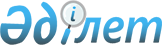 О районном бюджете Федоровского района на 2018 – 2020 годыРешение маслихата Федоровского района Костанайской области от 20 декабря 2017 года № 190. Зарегистрировано Департаментом юстиции Костанайской области 10 января 2018 года № 7473.
      В соответствии со статьей 75 Бюджетного кодекса Республики Казахстан от 4 декабря 2008 года, подпунктом 1) пункта 1 статьи 6 Закона Республики Казахстан "О местном государственном управлении и самоуправлении в Республике Казахстан" от 23 января 2001 года, Федоровский районный маслихат РЕШИЛ:
      1. Утвердить районный бюджет Федоровского района на 2018-2020 годы согласно приложениям 1, 2 и 3 соответственно, в том числе на 2018 год в следующих объемах:
      1) доходы – 4366276,7 тысяч тенге, в том числе по:
      налоговым поступлениям – 847516,0 тысяч тенге;
      неналоговым поступлениям – 21324,0 тысяч тенге;
      поступления от продажи основного капитала – 13662,0 тысяч тенге;
      поступления трансфертов – 3483774,7 тысяч тенге;
      2) затраты – 4432749,6 тысяч тенге;
      3) чистое бюджетное кредитование – 19136,0 тысяч тенге, в том числе:
      бюджетные кредиты – 39683,0 тысяч тенге;
      погашение бюджетных кредитов – 20547,0 тысяч тенге;
      4) сальдо по операциям с финансовыми активами – 0,0 тысяч тенге, в том числе:
      приобретение финансовых активов – 0,0 тысяч тенге;
      5) дефицит (профицит) бюджета – - 85608,9 тысяч тенге;
      6) финансирование дефицита (использование профицита) бюджета – 85608,9 тысяч тенге.
      Сноска. Пункт 1 – в редакции решения маслихата Федоровского района Костанайской области от 21.11.2018 № 284 (вводится в действие с 01.01.2018).


      2. Учесть, что в районном бюджете на 2018 год предусмотрены объемы бюджетных субвенций, передаваемых из районного бюджета в бюджеты сельских округов в сумме 147942,0 тысячи тенге в том числе:
      Банновский сельский округ - 31949,0 тысяч тенге;
      Пешковский сельский округ - 35500,0 тысяч тенге;
      Федоровский сельский округ - 80493,0 тысячи тенге.
      3. Учесть, что в районном бюджете на 2018 год не предусмотрены объемы бюджетных изъятий из бюджетов сельских округов в районный бюджет.
      4. Утвердить резерв местного исполнительного органа на 2018 год в сумме 16990,0 тысяч тенге.
      5. Утвердить перечень бюджетных программ аппаратов акима поселка, села, сельского округа на 2018 год, согласно приложению 4.
      6. Утвердить перечень бюджетных программ, не подлежащих секвестру в процессе исполнения бюджета Федоровского района на 2018 год, согласно приложению 5.
      7. Утвердить распределение трансфертов органам местного самоуправления между селами, поселками, сельскими округами, городами районного значения на 2018 год, согласно приложению 6.
      8. Настоящее решение вводится в действие с 1 января 2018 года.
      СОГЛАСОВАНО
      Руководитель государственного
      учреждения "Отдел экономики
      и финансов Федоровского района"
      __________________ С. Завощенко Районный бюджет Федоровского района на 2018 год
      Сноска. Приложение 1 – в редакции решения маслихата Федоровского района Костанайской области от 21.11.2018 № 284 (вводится в действие с 01.01.2018). Районный бюджет Федоровского района на 2019 год
      Сноска. Приложение 2 – в редакции решения маслихата Федоровского района Костанайской области от 04.06.2018 № 242 (вводится в действие с 01.01.2018). Районный бюджет Федоровского района на 2020 год
      Сноска. Приложение 3 – в редакции решения маслихата Федоровского района Костанайской области от 11.09.2018 № 266 (вводится в действие с 01.01.2018). Перечень бюджетных программ аппаратов акима поселка, села, сельского округа на 2018 год Перечень бюджетных программ не подлежащих секвестру в процессе исполнения бюджета Федоровского района на 2018 год Распределение трансфертов органам местного самоуправления между селами, поселками, сельскими округами, городами районного значения на 2018 год
					© 2012. РГП на ПХВ «Институт законодательства и правовой информации Республики Казахстан» Министерства юстиции Республики Казахстан
				
      Председатель VIII сессии

Р. Байменов

      Секретарь районного маслихата

Б. Исенгазин
Приложение 1
к решению маслихата
от 20 декабря 2017 года № 190
Категория
Категория
Категория
Категория
Категория
Сумма, тысяч тенге
Класс
Класс
Класс
Класс
Сумма, тысяч тенге
Подкласс
Подкласс
Подкласс
Сумма, тысяч тенге
Специфика
Специфика
Сумма, тысяч тенге
Наименование
Сумма, тысяч тенге
I
Доходы
4366276,7
1
00
0
00
Налоговые поступления
847516,0
1
01
0
00
Подоходный налог
400546,7
1
01
2
00
Индивидуальный подоходный налог
400546,7
1
03
0
00
Социальный налог
226510,0
1
03
1
00
Социальный налог
226510,0
1
04
0
00
Hалоги на собственность
144275,0
1
04
1
00
Hалоги на имущество
86896,0
1
04
3
00
Земельный налог
4502,0
1
04
4
00
Hалог на транспортные средства
28377,0
1
04
5
00
Единый земельный налог
24500,0
1
05
0
00
Внутренние налоги на товары, работы и услуги
72379,3
1
05
2
00
Акцизы
2800,0
1
05
3
00
Поступления за использование природных и других ресурсов
58141,0
1
05
4
00
Сборы за ведение предпринимательской и профессиональной деятельности
11294,3
1
05
5
00
Налог на игорный бизнес
144,0
1
08
0
00
Обязательные платежи, взимаемые за совершение юридически значимых действий и (или) выдачу документов уполномоченными на то государственными органами или должностными лицами
3805,0
1
08
1
00
Государственная пошлина
3805,0
2
00
0
00
Неналоговые поступления
21324,0
2
01
0
00
Доходы от государственной собственности
1425,0
2
01
5
00
Доходы от аренды имущества, находящегося в государственной собственности
1425,0
2
04
0
00
Штрафы, пени, санкции, взыскания, налагаемые государственными учреждениями, финансируемыми из государственного бюджета, а также содержащимися и финансируемыми из бюджета (сметы расходов) Национального Банка Республики Казахстан
300,0
2
04
1
00
Штрафы, пени, санкции, взыскания, налагаемые государственными учреждениями, финансируемыми из государственного бюджета, а также содержащимися и финансируемыми из бюджета (сметы расходов) Национального Банка Республики Казахстан, за исключением поступлений от организаций нефтяного сектора и в Фонд компенсации потерпевшим
300,0
2
06
0
00
Прочие неналоговые поступления
19599,0
2
06
1
00
Прочие неналоговые поступления
19599,0
3
00
0
00
Поступления от продажи основного капитала
13662,0
3
01
0
00
Продажа государственного имущества, закрепленного за государственными учреждениями
3173,0
3
01
1
00
Продажа государственного имущества, закрепленного за государственными учреждениями
3173,0
3
03
0
00
Продажа земли и нематериальных активов
10489,0
3
03
1
00
Продажа земли 
7562,0
3
03
2
00
Продажа нематериальных активов
2927,0
4
00
0
00
Поступления трансфертов
3483774,7
4
02
0
00
Трансферты из вышестоящих органов государственного управления
3483774,7
4
02
2
00
Трансферты из областного бюджета
3483774,7
Функциональная группа
Функциональная группа
Функциональная группа
Функциональная группа
Функциональная группа
Сумма, тысяч тенге
Функциональная подгруппа
Функциональная подгруппа
Функциональная подгруппа
Функциональная подгруппа
Сумма, тысяч тенге
Администратор бюджетных программ
Администратор бюджетных программ
Администратор бюджетных программ
Сумма, тысяч тенге
Бюджетная программа
Бюджетная программа
Сумма, тысяч тенге
II
Затраты
4432749,6
01
Государственные услуги общего характера
322440,2
1
Представительные, исполнительные и другие органы, выполняющие общие функции государственного управления
243488,7
112
Аппарат маслихата района (города областного значения)
17249,2
001
Услуги по обеспечению деятельности маслихата района (города областного значения)
16218,9
003
Капитальные расходы государственного органа
1030,3
122
Аппарат акима района (города областного значения)
107265,0
001
Услуги по обеспечению деятельности акима района (города областного значения)
105812,4
003
Капитальные расходы государственного органа
1452,6
123
Аппарат акима района в городе, города районного значения, поселка, села, сельского округа
118974,5
001
Услуги по обеспечению деятельности акима района в городе, города районного значения, поселка, села, сельского округа
109774,5
022
Капитальные расходы государственного органа
9200,0
2
Финансовая деятельность
401,1
459
Отдел экономики и финансов района (города областного значения)
401,1
010
Приватизация, управление коммунальным имуществом, постприватизационная деятельность и регулирование споров, связанных с этим
401,1
9
Прочие государственные услуги общего характера
78550,4
454
Отдел предпринимательства и сельского хозяйства района (города областного значения)
21302,5
001
Услуги по реализации государственной политики на местном уровне в области развития предпринимательства и сельского хозяйства 
20754,1
007
Капитальные расходы государственного органа 
548,4
458
Отдел жилищно-коммунального хозяйства, пассажирского транспорта и автомобильных дорог района (города областного значения)
27986,9
001
Услуги по реализации государственной политики на местном уровне в области жилищно-коммунального хозяйства, пассажирского транспорта и автомобильных дорог
25367,1
013
Капитальные расходы государственного органа
120,0
067
Капитальные расходы подведомственных государственных учреждений и организаций
2499,8
459
Отдел экономики и финансов района (города областного значения)
27346,7
001
Услуги по реализации государственной политики в области формирования и развития экономической политики, государственного планирования, исполнения бюджета и управления коммунальной собственностью района (города областного значения)
27226,7
015
Капитальные расходы государственного органа 
120,0
466
Отдел архитектуры, градостроительства и строительства района (города областного значения)
1914,3
040
Развитие объектов государственных органов
1914,3
02
Оборона
3202,0
1
Военные нужды
3202,0
122
Аппарат акима района (города областного значения)
3202,0
005
Мероприятия в рамках исполнения всеобщей воинской обязанности
3202,0
04
Образование
2031675,1
1
Дошкольное воспитание и обучение
112752,0
464
Отдел образования района (города областного значения)
112752,0
009
Обеспечение деятельности организаций дошкольного воспитания и обучения
6543,0
040
Реализация государственного образовательного заказа в дошкольных организациях образования
106209,0
2
Начальное, основное среднее и общее среднее образование
1828148,5
123
Аппарат акима района в городе, города районного значения, поселка, села, сельского округа
9777,8
005
Организация бесплатного подвоза учащихся до школы и обратно в сельской местности
9777,8
464
Отдел образования района (города областного значения)
1761804,7
003
Общеобразовательное обучение
1698025,7
006
Дополнительное образование для детей 
63779,0
465
Отдел физической культуры и спорта района (города областного значения)
56566,0
017
Дополнительное образование для детей и юношества по спорту
56566,0
9
Прочие услуги в области образования 
90774,6
464
Отдел образования района (города областного значения)
90774,6
001
Услуги по реализации государственной политики на местном уровне в области образования
15381,0
005
Приобретение и доставка учебников, учебно-методических комплексов для государственных учреждений образования района (города областного значения)
38777,6
015
Ежемесячные выплаты денежных средств опекунам (попечителям) на содержание ребенка-сироты (детей-сирот), и ребенка (детей), оставшегося без попечения родителей
13725,0
067
Капитальные расходы подведомственных государственных учреждений и организаций
22891,0
06
Социальная помощь и социальное обеспечение
141842,5
1
Социальное обеспечение
8159,6
451
Отдел занятости и социальных программ района (города областного значения)
574,6
005
Государственная адресная социальная помощь
574,6
464
Отдел образования района (города областного значения)
7585,0
030
Содержание ребенка (детей), переданного патронатным воспитателям
7585,0
2
Социальная помощь
103333,8
451
Отдел занятости и социальных программ района (города областного значения)
103333,8
002
Программа занятости
38362,3
006
Оказание жилищной помощи
737,4
007
Социальная помощь отдельным категориям нуждающихся граждан по решениям местных представительных органов
11025,4
010
Материальное обеспечение детей-инвалидов, воспитывающихся и обучающихся на дому
1714,3
014
Оказание социальной помощи нуждающимся гражданам на дому
24505,1
017
Обеспечение нуждающихся инвалидов обязательными гигиеническими средствами и предоставление услуг специалистами жестового языка, индивидуальными помощниками в соответствии с индивидуальной программой реабилитации инвалида
5703,6
023
Обеспечение деятельности центров занятости населения
21285,7
9
Прочие услуги в области социальной помощи и социального обеспечения
30349,1
451
Отдел занятости и социальных программ района (города областного значения)
30349,1
001
Услуги по реализации государственной политики на местном уровне в области обеспечения занятости и реализации социальных программ для населения
21108,9
011
Оплата услуг по зачислению, выплате и доставке пособий и других социальных выплат
156,7
021
Капитальные расходы государственного органа
1186,6
050
Реализация Плана мероприятий по обеспечению прав и улучшению качества жизни инвалидов в Республике Казахстан на 2012 – 2018 годы
5526,0
054
Размещение государственного социального заказа в неправительственных организациях
1044,9
067
Капитальные расходы подведомственных государственных учреждений и организаций
1326,0
07
Жилищно-коммунальное хозяйство
586277,2
1
Жилищное хозяйство
43357,3
458
Отдел жилищно-коммунального хозяйства, пассажирского транспорта и автомобильных дорог района (города областного значения)
3500,0
004
Обеспечение жильем отдельных категорий граждан
3500,0
466
Отдел архитектуры, градостроительства и строительства района (города областного значения)
39857,3
003
Проектирование и (или) строительство, реконструкция жилья коммунального жилищного фонда
33914,0
004
Проектирование, развитие и (или) обустройство инженерно-коммуникационной инфраструктуры
5943,3
2
Коммунальное хозяйство
537981,2
458
Отдел жилищно-коммунального хозяйства, пассажирского транспорта и автомобильных дорог района (города областного значения)
200,0
058
Развитие системы водоснабжения и водоотведения в сельских населенных пунктах
200,0
466
Отдел архитектуры, градостроительства и строительства района (города областного значения)
537781,2
007
Развитие благоустройства городов и населенных пунктов
1232,0
058
Развитие системы водоснабжения и водоотведения в сельских населенных пунктах
536549,2
3
Благоустройство населенных пунктов
4938,7
123
Аппарат акима района в городе, города районного значения, поселка, села, сельского округа
4938,7
008
Освещение улиц населенных пунктов
4938,7
08
Культура, спорт, туризм и информационное пространство
282361,1
1
Деятельность в области культуры
91217,3
455
Отдел культуры и развития языков района (города областного значения)
91217,3
003
Поддержка культурно-досуговой работы 
91217,3
2
Спорт
41723,7
465
Отдел физической культуры и спорта района (города областного значения)
40523,7
001
Услуги по реализации государственной политики на местном уровне в сфере физической культуры и спорта
10403,8
005
Развитие массового спорта и национальных видов спорта 
10984,2
006
Проведение спортивных соревнований на районном (города областного значения) уровне
948,0
007
Подготовка и участие членов сборных команд района (города областного значения) по различным видам спорта на областных спортивных соревнованиях
6282,7
032
Капитальные расходы подведомственных государственных учреждений и организаций
11905,0
466
Отдел архитектуры, градостроительства и строительства района (города областного значения)
1200,0
008
Развитие объектов спорта
1200,0
3
Информационное пространство
61126,4
455
Отдел культуры и развития языков района (города областного значения)
56073,4
006
Функционирование районных (городских) библиотек
49085,0
007
Развитие государственного языка и других языков народа Казахстана
6988,4
456
Отдел внутренней политики района (города областного значения)
5053,0
002
Услуги по проведению государственной информационной политики
5053,0
9
Прочие услуги по организации культуры, спорта, туризма и информационного пространства
88293,7
455
Отдел культуры и развития языков района (города областного значения)
55700,2
001
Услуги по реализации государственной политики на местном уровне в области развития языков и культуры
12055,2
010
Капитальные расходы государственного органа
120,0
032
Капитальные расходы подведомственных государственных учреждений и организаций
43525,0
456
Отдел внутренней политики района (города областного значения)
32593,5
001
Услуги по реализации государственной политики на местном уровне в области информации, укрепления государственности и формирования социального оптимизма граждан
11732,1
003
Реализация мероприятий в сфере молодежной политики 
20861,4
09
Топливно-энергетический комплекс и недропользование
12864,0
1
Топливо и энергетика
12864,0
466
Отдел архитектуры, градостроительства и строительства района (города областного значения)
12864,0
009
Развитие теплоэнергетической системы
12864,0
10
Сельское, водное, лесное, рыбное хозяйство, особо охраняемые природные территории, охрана окружающей среды и животного мира, земельные отношения
89190,3
1
Сельское хозяйство
54946,6
473
Отдел ветеринарии района (города областного значения)
54946,6
001
Услуги по реализации государственной политики на местном уровне в сфере ветеринарии
12129,0
003
Капитальные расходы государственного органа
120,0
006
Организация санитарного убоя больных животных
696,0
007
Организация отлова и уничтожения бродячих собак и кошек
833,6
009
Проведение ветеринарных мероприятий по энзоотическим болезням животных
4228,0
011
Проведение противоэпизоотических мероприятий
36940,0
6
Земельные отношения
20423,8
463
Отдел земельных отношений района (города областного значения)
20423,8
001
Услуги по реализации государственной политики в области регулирования земельных отношений на территории района (города областного значения)
12127,9
006
Землеустройство, проводимое при установлении границ районов, городов областного значения, районного значения, сельских округов, поселков, сел
7555,0
007
Капитальные расходы государственного органа
740,9
9
Прочие услуги в области сельского, водного, лесного, рыбного хозяйства, охраны окружающей среды и земельных отношений
13819,9
459
Отдел экономики и финансов района (города областного значения)
13819,9
099
Реализация мер по оказанию социальной поддержки специалистов
13819,9
11
Промышленность, архитектурная, градостроительная и строительная деятельность 
15522,3
2
Архитектурная, градостроительная и строительная деятельность 
15522,3
466
Отдел архитектуры, градостроительства и строительства района (города областного значения)
15522,3
001
Услуги по реализации государственной политики в области строительства, улучшения архитектурного облика городов, районов и населенных пунктов области и обеспечению рационального и эффективного градостроительного освоения территории района (города областного значения)
14125,1
013
Разработка схем градостроительного развития территории района, генеральных планов городов районного (областного) значения, поселков и иных сельских населенных пунктов
898,0
015
Капитальные расходы государственного органа
499,2
12
Транспорт и коммуникации
652693,9
1
Автомобильный транспорт
652693,9
458
Отдел жилищно-коммунального хозяйства, пассажирского транспорта и автомобильных дорог района (города областного значения)
652693,9
022
Развитие транспортной инфраструктуры
313370,9
023
Обеспечение функционирования автомобильных дорог 
339323,0
14
Обслуживание долга
24,5
1
Обслуживание долга
24,5
459
Отдел экономики и финансов района (города областного значения)
24,5
021
Обслуживание долга местных исполнительных органов по выплате вознаграждений и иных платежей по займам из областного бюджета
24,5
15
Трансферты
294656,5
1
Трансферты
294656,5
459
Отдел экономики и финансов района (города областного значения)
294656,5
006
Возврат неиспользованных (недоиспользованных) целевых трансфертов
794,0
024
Целевые текущие трансферты из нижестоящего бюджета на компенсацию потерь вышестоящего бюджета в связи с изменением законодательства
123212,5
038
Субвенции
147942,0
051
Трансферты органам местного самоуправления 
22708,0
III
Чистое бюджетное кредитование
19136,0
Бюджетные кредиты
39683,0
10
Сельское, водное, лесное, рыбное хозяйство, особо охраняемые природные территории, охрана окружающей среды и животного мира, земельные отношения
39683,0
9
Прочие услуги в области сельского, водного, лесного, рыбного хозяйства, охраны окружающей среды и земельных отношений
39683,0
459
Отдел экономики и финансов района (города областного значения)
39683,0
018
Бюджетные кредиты для реализации мер социальной поддержки специалистов
39683,0
5
Погашение бюджетных кредитов
20547,0
01
Погашение бюджетных кредитов
20547,0
1
Погашение бюджетных кредитов, выданных из государственного бюджета
20547,0
13
Погашение бюджетных кредитов, выданных из местного бюджета физическим лицам
20547,0
IV
Сальдо по операциям с финансовыми активами
0,0
Приобретение финансовых активов
0,0
V
Дефицит (профицит) бюджета
-85608,9
VI
Финансирование дефицита (использование профицита) бюджета
85608,9
7
Поступления займов
39683,0
01
Внутренние государственные займы
39683,0
2
Договоры займа
39683,0
03
Займы, получаемые местным исполнительным органом района (города областного значения)
39683,0
16
Погашение займов
20547,0
1
Погашение займов
20547,0
459
Отдел экономики и финансов района (города областного значения)
20547,0
005
Погашение долга местного исполнительного органа перед вышестоящим бюджетом
20547,0
8
Используемые остатки бюджетных средств
66472,9
01
Остатки бюджетных средств
66472,9
1
Свободные остатки бюджетных средств
66472,9
01
Свободные остатки бюджетных средств 
66472,9Приложение 2
к решению маслихата
от 20 декабря 2017 года № 190
Категория 
Категория 
Категория 
Категория 
Категория 
Сумма, тысяч тенге
Класс
Класс
Класс
Класс
Сумма, тысяч тенге
Подкласс 
Подкласс 
Подкласс 
Сумма, тысяч тенге
Специфика 
Специфика 
Сумма, тысяч тенге
Наименование
Сумма, тысяч тенге
I
 Доходы
3912319,7
1
00
0
00
Налоговые поступления
849690,0
1
01
0
00
Подоходный налог
376196,0
1
01
2
00
Индивидуальный подоходный налог
376196,0
1
03
0
00
Социальный налог
221133,0
1
03
1
00
Социальный налог
221133,0
1
04
0
00
Hалоги на собственность
160427,0
1
04
1
00
Hалоги на имущество
99627,0
1
04
3
00
Земельный налог
4813,0
1
04
4
00
Hалог на транспортные средства
31487,0
1
04
5
00
Единый земельный налог
24500,0
1
05
0
00
Внутренние налоги на товары, работы и услуги
87128,0
1
05
2
00
Акцизы
2850,0
1
05
3
00
Поступления за использование природных и других ресурсов
63241,0
1
05
4
00
Сборы за ведение предпринимательской и профессиональной деятельности
21037,0
1
08
0
00
Обязательные платежи, взимаемые за совершение юридически значимых действий и (или) выдачу документов уполномоченными на то государственными органами или должностными лицами
4806,0
1
08
1
00
Государственная пошлина
4806,0
2
00
0
00
Неналоговые поступления
13524,0
2
01
0
00
Доходы от государственной собственности
1324,0
2
01
5
00
Доходы от аренды имущества, находящегося в государственной собственности
1324,0
2
06
0
00
Прочие неналоговые поступления
12200,0
2
06
1
00
Прочие неналоговые поступления
12200,0
3
00
0
00
Поступления от продажи основного капитала
8479,0
3
03
0
00
Продажа земли и нематериальных активов
8479,0
3
03
1
00
Продажа земли 
8479,0
4
00
0
00
Поступления трансфертов
3040626,7
4
02
0
00
Трансферты из вышестоящих органов государственного управления
3040626,7
4
02
2
00
Трансферты из областного бюджета
3040626,7
Функциональная группа 
Функциональная группа 
Функциональная группа 
Функциональная группа 
Функциональная группа 
Функциональная подгруппа
Функциональная подгруппа
Функциональная подгруппа
Функциональная подгруппа
Администратор бюджетных программ
Администратор бюджетных программ
Администратор бюджетных программ
Бюджетная программа
Бюджетная программа
II
Затраты
3912319,7
01
Государственные услуги общего характера
276917,0
1
Представительные, исполнительные и другие органы, выполняющие общие функции государственного управления
214834,0
112
Аппарат маслихата района (города областного значения)
17618,0
001
Услуги по обеспечению деятельности маслихата района (города областного значения)
16942,0
003
Капитальные расходы государственного органа
676,0
122
Аппарат акима района (города областного значения)
86349,0
001
Услуги по обеспечению деятельности акима района (города областного значения)
86349,0
123
Аппарат акима района в городе, города районного значения, поселка, села, сельского округа
110867,0
001
Услуги по обеспечению деятельности акима района в городе, города районного значения, поселка, села, сельского округа
110867,0
2
Финансовая деятельность
877,0
459
Отдел экономики и финансов района (города областного значения)
877,0
010
Приватизация, управление коммунальным имуществом, постприватизационная деятельность и регулирование споров, связанных с этим
877,0
9
Прочие государственные услуги общего характера
61206,0
454
Отдел предпринимательства и сельского хозяйства района (города областного значения)
20568,0
001
Услуги по реализации государственной политики на местном уровне в области развития предпринимательства и сельского хозяйства 
20568,0
458
Отдел жилищно-коммунального хозяйства, пассажирского транспорта и автомобильных дорог района (города областного значения)
13706,0
001
Услуги по реализации государственной политики на местном уровне в области жилищно-коммунального хозяйства, пассажирского транспорта и автомобильных дорог
13706,0
459
Отдел экономики и финансов района (города областного значения)
26932,0
001
Услуги по реализации государственной политики в области формирования и развития экономической политики, государственного планирования, исполнения бюджета и управления коммунальной собственностью района (города областного значения)
26932,0
02
Оборона
3974,0
1
Военные нужды
3974,0
122
Аппарат акима района (города областного значения)
3974,0
005
Мероприятия в рамках исполнения всеобщей воинской обязанности
3974,0
04
Образование
1757706,0
1
Дошкольное воспитание и обучение
117280,0
464
Отдел образования района (города областного значения)
117280,0
009
Обеспечение деятельности организаций дошкольного воспитания и обучения
6544,0
040
Реализация государственного образовательного заказа в дошкольных организациях образования
110736,0
2
Начальное, основное среднее и общее среднее образование
1582682,0
123
Аппарат акима района в городе, города районного значения, поселка, села, сельского округа
10790,0
005
Организация бесплатного подвоза учащихся до школы и обратно в сельской местности
10790,0
464
Отдел образования района (города областного значения)
1516312,0
003
Общеобразовательное обучение
1451453,0
006
Дополнительное образование для детей 
64859,0
465
Отдел физической культуры и спорта района (города областного значения)
55580,0
017
Дополнительное образование для детей и юношества по спорту
55580,0
9
Прочие услуги в области образования 
57744,0
464
Отдел образования района (города областного значения)
57744,0
001
Услуги по реализации государственной политики на местном уровне в области образования
16852,0
005
Приобретение и доставка учебников, учебно-методических комплексов для государственных учреждений образования района (города областного значения)
23745,0
015
Ежемесячные выплаты денежных средств опекунам (попечителям) на содержание ребенка - сироты (детей – сирот), и ребенка (детей), оставшегося без попечения родителей
17147,0
06
Социальная помощь и социальное обеспечение
145689,0
1
Социальное обеспечение
19506,0
451
Отдел занятости и социальных программ района (города областного значения)
12797,0
005
Государственная адресная социальная помощь
12797,0
464
Отдел образования района (города областного значения)
6709,0
030
Содержание ребенка (детей), переданного патронатным воспитателям
6709,0
2
Социальная помощь
104342,0
451
Отдел занятости и социальных программ района (города областного значения)
104342,0
002
Программа занятости
30942,0
006
Оказание жилищной помощи
4026,0
007
Социальная помощь отдельным категориям нуждающихся граждан по решениям местных представительных органов
16420,0
010
Материальное обеспечение детей-инвалидов, воспитывающихся и обучающихся на дому
1263,0
014
Оказание социальной помощи нуждающимся гражданам на дому
28110,0
017
Обеспечение нуждающихся инвалидов обязательными гигиеническими средствами и предоставление услуг специалистами жестового языка, индивидуальными помощниками в соответствии с индивидуальной программой реабилитации инвалида
6365,0
023
Обеспечение деятельности центров занятости населения
17216,0
9
Прочие услуги в области социальной помощи и социального обеспечения
21841,0
451
Отдел занятости и социальных программ района (города областного значения)
21841,0
001
Услуги по реализации государственной политики на местном уровне в области обеспечения занятости и реализации социальных программ для населения
21384,0
011
Оплата услуг по зачислению, выплате и доставке пособий и других социальных выплат
457,0
07
Жилищно-коммунальное хозяйство
222407,7
1
Жилищное хозяйство
106657,0
458
Отдел жилищно-коммунального хозяйства, пассажирского транспорта и автомобильных дорог района (города областного значения)
3788,0
003
Организация сохранения государственного жилищного фонда
3788,0
466
Отдел архитектуры, градостроительства и строительства района (города областного значения)
102869,0
003
Проектирование и (или) строительство, реконструкция жилья коммунального жилищного фонда
102869,0
2
Коммунальное хозяйство
108357,7
466
Отдел архитектуры, градостроительства и строительства района (города областного значения)
108357,7
058
Развитие системы водоснабжения и водоотведения в сельских населенных пунктах
108357,7
3
Благоустройство населенных пунктов
7393,0
123
Аппарат акима района в городе, города районного значения, поселка, села, сельского округа
7393,0
008
Освещение улиц населенных пунктов
7393,0
08
Культура, спорт, туризм и информационное пространство
199822,0
1
Деятельность в области культуры
71532,0
455
Отдел культуры и развития языков района (города областного значения)
71532,0
003
Поддержка культурно-досуговой работы 
71532,0
2
Спорт
25475,0
465
Отдел физической культуры и спорта района (города областного значения)
25475,0
001
Услуги по реализации государственной политики на местном уровне в сфере физической культуры и спорта
8318,0
005
Развитие массового спорта и национальных видов спорта 
10029,0
006
Проведение спортивных соревнований на районном (города областного значения) уровне
1014,0
007
Подготовка и участие членов сборных команд района (города областного значения) по различным видам спорта на областных спортивных соревнованиях
6114,0
3
Информационное пространство
60063,0
455
Отдел культуры и развития языков района (города областного значения)
57067,0
006
Функционирование районных (городских) библиотек
50745,0
007
Развитие государственного языка и других языков народа Казахстана
6322,0
456
Отдел внутренней политики района (города областного значения)
2996,0
002
Услуги по проведению государственной информационной политики 
2996,0
9
Прочие услуги по организации культуры, спорта, туризма и информационного пространства
42752,0
455
Отдел культуры и развития языков района (города областного значения)
12663,0
001
Услуги по реализации государственной политики на местном уровне в области развития языков и культуры
11518,0
032
Капитальные расходы подведомственных государственных учреждений и организаций
1145,0
456
Отдел внутренней политики района (города областного значения)
30089,0
001
Услуги по реализации государственной политики на местном уровне в области информации, укрепления государственности и формирования социального оптимизма граждан
10796,0
003
Реализация мероприятий в сфере молодежной политики 
19293,0
10
Сельское, водное, лесное, рыбное хозяйство, особо охраняемые природные территории, охрана окружающей среды и животного мира, земельные отношения
80792,0
1
Сельское хозяйство
55882,0
473
Отдел ветеринарии района (города областного значения)
55882,0
001
Услуги по реализации государственной политики на местном уровне в сфере ветеринарии
12919,0
006
Организация санитарного убоя больных животных
745,0
007
Организация отлова и уничтожения бродячих собак и кошек
557,0
009
Проведение ветеринарных мероприятий по энзоотическим болезням животных
730,0
010
Проведение мероприятий по идентификации сельскохозяйственных животных
1367,0
011
Проведение противоэпизоотических мероприятий
35000,0
047
Возмещение владельцам стоимости обезвреженных (обеззараженных) и переработанных без изъятия животных, продукции и сырья животного происхождения, представляющих опасность для здоровья животных и человека
4564,0
6
Земельные отношения
11763,0
463
Отдел земельных отношений района (города областного значения)
11763,0
001
Услуги по реализации государственной политики в области регулирования земельных отношений на территории района (города областного значения)
11763,0
9
Прочие услуги в области сельского, водного, лесного, рыбного хозяйства, охраны окружающей среды и земельных отношений
13147,0
459
Отдел экономики и финансов района (города областного значения)
13147,0
099
Реализация мер по оказанию социальной поддержки специалистов
13147,0
11
Промышленность, архитектурная, градостроительная и строительная деятельность 
14285,0
2
Архитектурная, градостроительная и строительная деятельность 
14285,0
466
Отдел архитектуры, градостроительства и строительства района (города областного значения)
14285,0
001
Услуги по реализации государственной политики в области строительства, улучшения архитектурного облика городов, районов и населенных пунктов области и обеспечению рационального и эффективного градостроительного освоения территории района (города областного значения)
14285,0
12
Транспорт и коммуникации
861576,0
1
Автомобильный транспорт
861576,0
458
Отдел жилищно-коммунального хозяйства, пассажирского транспорта и автомобильных дорог района (города областного значения)
861576,0
022
Развитие транспортной инфраструктуры
50000,0
023
Обеспечение функционирования автомобильных дорог 
811576,0
13
Прочие
18180,0
9
Прочие
18180,0
459
Отдел экономики и финансов района (города областного значения)
18180,0
012
Резерв местного исполнительного органа района (города областного значения) 
18180,0
15
Трансферты
330971,0
1
Трансферты
330971,0
459
Отдел экономики и финансов района (города областного значения)
330971,0
024
Целевые текущие трансферты из нижестоящего бюджета на компенсацию потерь вышестоящего бюджета в связи с изменением законодательства
145274,0
038
Субвенции
161399,0
051
Трансферты органам местного самоуправления 
24298,0
III
Чистое бюджетное кредитование
-20524,0
Бюджетные кредиты
0,0
5
Погашение бюджетных кредитов
20524,0
01
Погашение бюджетных кредитов
20524,0
1
Погашение бюджетных кредитов, выданных из государственного бюджета
20524,0
13
Погашение бюджетных кредитов, выданных из местного бюджета физическим лицам
20524,0
IV
Сальдо по операциям с финансовыми активами
0,0
Приобретение финансовых активов
0,0
V
Дефицит (профицит) бюджета
20524,0
VI
Финансирование дефицита (использование профицита) бюджета
-20524,0
7
Поступления займов
0,0
01
Внутренние государственные займы
0,0
2
Договоры займа
0,0
03
Займы, получаемые местным исполнительным органом района (города областного значения)
0,0
16
Погашение займов
20524,0
1
Погашение займов
20524,0
459
Отдел экономики и финансов района (города областного значения)
20524,0
005
Погашение долга местного исполнительного органа перед вышестоящим бюджетом
20524,0
8
Используемые остатки бюджетных средств
0,0
01
Остатки бюджетных средств
0,0
1
Свободные остатки бюджетных средств
0,0
01
Свободные остатки бюджетных средств 
0,0Приложение 3
к решению маслихата
от 20 декабря 2017 года № 190
Категория
Категория
Категория
Категория
Категория
Сумма, тысяч тенге
Класс
Класс
Класс
Класс
Сумма, тысяч тенге
Подкласс
Подкласс
Подкласс
Сумма, тысяч тенге
Специфика
Специфика
Сумма, тысяч тенге
Наименование
Сумма, тысяч тенге
I
 Доходы
4266374,5
1
00
0
00
Налоговые поступления
821142,0
1
01
0
00
Подоходный налог
359349,0
1
01
2
00
Индивидуальный подоходный налог
359349,0
1
03
0
00
Социальный налог
204434,0
1
03
1
00
Социальный налог
204434,0
1
04
0
00
Hалоги на собственность
160110,0
1
04
1
00
Hалоги на имущество
92143,0
1
04
3
00
Земельный налог
8889,0
1
04
4
00
Hалог на транспортные средства
43077,0
1
04
5
00
Единый земельный налог
16001,0
1
05
0
00
Внутренние налоги на товары, работы и услуги
93262,0
1
05
2
00
Акцизы
2654,0
1
05
3
00
Поступления за использование природных и других ресурсов
70794,0
1
05
4
00
Сборы за ведение предпринимательской и профессиональной деятельности
19814,0
1
08
0
00
Обязательные платежи, взимаемые за совершение юридически значимых действий и (или) выдачу документов уполномоченными на то государственными органами или должностными лицами
3987,0
1
08
1
00
Государственная пошлина
3987,0
2
00
0
00
Неналоговые поступления
11979,0
2
01
0
00
Доходы от государственной собственности
1559,0
2
01
5
00
Доходы от аренды имущества, находящегося в государственной собственности
1559,0
2
06
0
00
Прочие неналоговые поступления
10420,0
2
06
1
00
Прочие неналоговые поступления
10420,0
3
00
0
00
Поступления от продажи основного капитала
12941,0
3
03
0
00
Продажа земли и нематериальных активов
12941,0
3
03
1
00
Продажа земли 
12941,0
4
00
0
00
Поступления трансфертов
3420312,5
4
02
0
00
Трансферты из вышестоящих органов государственного управления
3420312,5
4
02
2
00
Трансферты из областного бюджета
3420312,5
Функциональная группа
Функциональная группа
Функциональная группа
Функциональная группа
Функциональная группа
Функциональная подгруппа
Функциональная подгруппа
Функциональная подгруппа
Функциональная подгруппа
Администратор бюджетных программ
Администратор бюджетных программ
Администратор бюджетных программ
Бюджетная программа
Бюджетная программа
II
Затраты
4266374,5
01
Государственные услуги общего характера
282210,0
1
Представительные, исполнительные и другие органы, выполняющие общие функции государственного управления
219105,0
112
Аппарат маслихата района (города областного значения)
17980,0
001
Услуги по обеспечению деятельности маслихата района (города областного значения)
17256,0
003
Капитальные расходы государственного органа
724,0
122
Аппарат акима района (города областного значения)
88448,0
001
Услуги по обеспечению деятельности акима района (города областного значения)
88448,0
123
Аппарат акима района в городе, города районного значения, поселка, села, сельского округа
112677,0
001
Услуги по обеспечению деятельности акима района в городе, города районного значения, поселка, села, сельского округа
112677,0
2
Финансовая деятельность
939,0
459
Отдел экономики и финансов района (города областного значения)
939,0
010
Приватизация, управление коммунальным имуществом, постприватизационная деятельность и регулирование споров, связанных с этим
939,0
9
Прочие государственные услуги общего характера
62166,0
454
Отдел предпринимательства и сельского хозяйства района (города областного значения)
20770,0
001
Услуги по реализации государственной политики на местном уровне в области развития предпринимательства и сельского хозяйства 
20770,0
458
Отдел жилищно-коммунального хозяйства, пассажирского транспорта и автомобильных дорог района (города областного значения)
13960,0
001
Услуги по реализации государственной политики на местном уровне в области жилищно-коммунального хозяйства, пассажирского транспорта и автомобильных дорог
13960,0
459
Отдел экономики и финансов района (города областного значения)
27436,0
001
Услуги по реализации государственной политики в области формирования и развития экономической политики, государственного планирования, исполнения бюджета и управления коммунальной собственностью района (города областного значения)
27436,0
02
Оборона
4213,0
1
Военные нужды
4213,0
122
Аппарат акима района (города областного значения)
4213,0
005
Мероприятия в рамках исполнения всеобщей воинской обязанности
4213,0
04
Образование
1764235,0
1
Дошкольное воспитание и обучение
126280,0
464
Отдел образования района (города областного значения)
126280,0
009
Обеспечение деятельности организаций дошкольного воспитания и обучения
6544,0
040
Реализация государственного образовательного заказа в дошкольных организациях образования
119736,0
2
Начальное, основное среднее и общее среднее образование
1577187,0
123
Аппарат акима района в городе, города районного значения, поселка, села, сельского округа
11369,0
005
Организация бесплатного подвоза учащихся до школы и обратно в сельской местности
11369,0
464
Отдел образования района (города областного значения)
1509225,0
003
Общеобразовательное обучение
1441348,0
006
Дополнительное образование для детей 
67877,0
465
Отдел физической культуры и спорта района (города областного значения)
56593,0
017
Дополнительное образование для детей и юношества по спорту
56593,0
9
Прочие услуги в области образования 
60768,0
464
Отдел образования района (города областного значения)
60768,0
001
Услуги по реализации государственной политики на местном уровне в области образования
17013,0
005
Приобретение и доставка учебников, учебно-методических комплексов для государственных учреждений образования района (города областного значения)
25408,0
015
Ежемесячные выплаты денежных средств опекунам (попечителям) на содержание ребенка - сироты (детей – сирот), и ребенка (детей), оставшегося без попечения родителей
18347,0
06
Социальная помощь и социальное обеспечение
151224,0
1
Социальное обеспечение
20556,0
451
Отдел занятости и социальных программ района (города областного значения)
13693,0
005
Государственная адресная социальная помощь
13693,0
464
Отдел образования района (города областного значения)
6863,0
030
Содержание ребенка (детей), переданного патронатным воспитателям
6863,0
2
Социальная помощь
108411,0
451
Отдел занятости и социальных программ района (города областного значения)
108411,0
002
Программа занятости
32645,0
006
Оказание жилищной помощи
4308,0
007
Социальная помощь отдельным категориям нуждающихся граждан по решениям местных представительных органов
17570,0
010
Материальное обеспечение детей-инвалидов, воспитывающихся и обучающихся на дому
1351,0
014
Оказание социальной помощи нуждающимся гражданам на дому
28116,0
017
Обеспечение нуждающихся инвалидов обязательными гигиеническими средствами и предоставление услуг специалистами жестового языка, индивидуальными помощниками в соответствии с индивидуальной программой реабилитации инвалида
6811,0
023
Обеспечение деятельности центров занятости населения
17610,0
9
Прочие услуги в области социальной помощи и социального обеспечения
22257,0
451
Отдел занятости и социальных программ района (города областного значения)
22257,0
001
Услуги по реализации государственной политики на местном уровне в области обеспечения занятости и реализации социальных программ для населения
21768,0
011
Оплата услуг по зачислению, выплате и доставке пособий и других социальных выплат
489,0
07
Жилищно-коммунальное хозяйство
1494782,5
1
Жилищное хозяйство
253116,0
458
Отдел жилищно-коммунального хозяйства, пассажирского транспорта и автомобильных дорог района (города областного значения)
4053,0
003
Организация сохранения государственного жилищного фонда
4053,0
466
Отдел архитектуры, градостроительства и строительства района (города областного значения)
249063,0
003
Проектирование и (или) строительство, реконструкция жилья коммунального жилищного фонда
249063,0
2
Коммунальное хозяйство
1233756,5
466
Отдел архитектуры, градостроительства и строительства района (города областного значения)
1233756,5
058
Развитие системы водоснабжения и водоотведения в сельских населенных пунктах
1233756,5
3
Благоустройство населенных пунктов
7910,0
123
Аппарат акима района в городе, города районного значения, поселка, села, сельского округа
7910,0
008
Освещение улиц населенных пунктов
7910,0
08
Культура, спорт, туризм и информационное пространство
204431,0
1
Деятельность в области культуры
72436,0
455
Отдел культуры и развития языков района (города областного значения)
72436,0
003
Поддержка культурно-досуговой работы 
72436,0
2
Спорт
26337,0
465
Отдел физической культуры и спорта района (города областного значения)
26337,0
001
Услуги по реализации государственной политики на местном уровне в сфере физической культуры и спорта
8452,0
005
Развитие массового спорта и национальных видов спорта 
10258,0
006
Проведение спортивных соревнований на районном (города областного значения) уровне
1085,0
007
Подготовка и участие членов сборных команд района (города областного значения) по различным видам спорта на областных спортивных соревнованиях
6542,0
3
Информационное пространство
61368,0
455
Отдел культуры и развития языков района (города областного значения)
58162,0
006
Функционирование районных (городских) библиотек
51752,0
007
Развитие государственного языка и других языков народа Казахстана
6410,0
456
Отдел внутренней политики района (города областного значения)
3206,0
002
Услуги по проведению государственной информационной политики 
3206,0
9
Прочие услуги по организации культуры, спорта, туризма и информационного пространства
44290,0
455
Отдел культуры и развития языков района (города областного значения)
12974,0
001
Услуги по реализации государственной политики на местном уровне в области развития языков и культуры
11749,0
032
Капитальные расходы подведомственных государственных учреждений и организаций
1225,0
456
Отдел внутренней политики района (города областного значения)
31316,0
001
Услуги по реализации государственной политики на местном уровне в области информации, укрепления государственности и формирования социального оптимизма граждан
10985,0
003
Реализация мероприятий в сфере молодежной политики 
20331,0
10
Сельское, водное, лесное, рыбное хозяйство, особо охраняемые природные территории, охрана окружающей среды и животного мира, земельные отношения
85073,0
1
Сельское хозяйство
59005,0
473
Отдел ветеринарии района (города областного значения)
59005,0
001
Услуги по реализации государственной политики на местном уровне в сфере ветеринарии
13086,0
006
Организация санитарного убоя больных животных
797,0
007
Организация отлова и уничтожения бродячих собак и кошек
596,0
009
Проведение ветеринарных мероприятий по энзоотическим болезням животных
730,0
010
Проведение мероприятий по идентификации сельскохозяйственных животных
1463,0
011
Проведение противоэпизоотических мероприятий
37450,0
047
Возмещение владельцам стоимости обезвреженных (обеззараженных) и переработанных без изъятия животных, продукции и сырья животного происхождения, представляющих опасность для здоровья животных и человека
4883,0
6
Земельные отношения
12001,0
463
Отдел земельных отношений района (города областного значения)
12001,0
001
Услуги по реализации государственной политики в области регулирования земельных отношений на территории района (города областного значения)
12001,0
9
Прочие услуги в области сельского, водного, лесного, рыбного хозяйства, охраны окружающей среды и земельных отношений
14067,0
459
Отдел экономики и финансов района (города областного значения)
14067,0
099
Реализация мер по оказанию социальной поддержки специалистов
14067,0
11
Промышленность, архитектурная, градостроительная и строительная деятельность 
14503,0
2
Архитектурная, градостроительная и строительная деятельность 
14503,0
466
Отдел архитектуры, градостроительства и строительства района (города областного значения)
14503,0
001
Услуги по реализации государственной политики в области строительства, улучшения архитектурного облика городов, районов и населенных пунктов области и обеспечению рационального и эффективного градостроительного освоения территории района (города областного значения)
14503,0
12
Транспорт и коммуникации
56945,0
1
Автомобильный транспорт
56945,0
458
Отдел жилищно-коммунального хозяйства, пассажирского транспорта и автомобильных дорог района (города областного значения)
56945,0
023
Обеспечение функционирования автомобильных дорог 
56945,0
13
Прочие
19452,0
9
Прочие
19452,0
459
Отдел экономики и финансов района (города областного значения)
19452,0
012
Резерв местного исполнительного органа района (города областного значения) 
19452,0
15
Трансферты
189306,0
1
Трансферты
189306,0
459
Отдел экономики и финансов района (города областного значения)
189306,0
038
Субвенции
163308,0
051
Трансферты органам местного самоуправления 
25998,0
III
Чистое бюджетное кредитование
-20489,0
Бюджетные кредиты
0,0
5
Погашение бюджетных кредитов
20489,0
01
Погашение бюджетных кредитов
20489,0
1
Погашение бюджетных кредитов, выданных из государственного бюджета
20489,0
13
Погашение бюджетных кредитов, выданных из местного бюджета физическим лицам
20489,0
IV
Сальдо по операциям с финансовыми активами
0,0
Приобретение финансовых активов
0,0
V
Дефицит (профицит) бюджета
20489,0
VI
Финансирование дефицита (использование профицита) бюджета
-20489,0
7
Поступления займов
0,0
01
Внутренние государственные займы
0,0
2
Договоры займа
0,0
03
Займы, получаемые местным исполнительным органом района (города областного значения)
0,0
16
Погашение займов
20489,0
1
Погашение займов
20489,0
459
Отдел экономики и финансов района (города областного значения)
20489,0
005
Погашение долга местного исполнительного органа перед вышестоящим бюджетом
20489,0
8
Используемые остатки бюджетных средств
0,0
01
Остатки бюджетных средств
0,0
1
Свободные остатки бюджетных средств
0,0
01
Свободные остатки бюджетных средств 
0,0Приложение 4
к решению маслихата
от 20 декабря 2017 года № 190
Функциональная группа
Функциональная группа
Функциональная группа
Функциональная группа
Функциональная группа
Сумма,
тысяч тенге
Функциональная подгруппа
Функциональная подгруппа
Функциональная подгруппа
Функциональная подгруппа
Сумма,
тысяч тенге
Администратор бюджетных программ
Администратор бюджетных программ
Администратор бюджетных программ
Сумма,
тысяч тенге
Бюджетная программа
Бюджетная программа
Сумма,
тысяч тенге
Наименование
Сумма,
тысяч тенге
Государственное учреждение "Аппарат акима Вишневого сельского округа Федоровского района"
12710,0
01
Государственные услуги общего характера
10956,0
1
Представительные, исполнительные и другие органы, выполняющие общие функции государственного управления
10956,0
123
Аппарат акима района в городе, города районного значения, поселка, села, сельского округа
10956,0
001
Услуги по обеспечению деятельности акима района в городе, города районного значения, поселка, села, сельского округа
10956,0
04
Образование
954,0
2
Начальное, основное среднее и общее среднее образование
954,0
123
Аппарат акима района в городе, города районного значения, поселка, села, сельского округа
954,0
005
Организация бесплатного подвоза учащихся до школы и обратно в сельской местности
954,0
07
 Жилищно-коммунальное хозяйство
800,0
3
 Благоустройство населенных пунктов
800,0
123
Аппарат акима района в городе, города районного значения, поселка, села, сельского округа
800,0
008
Освещение улиц населенных пунктов
800,0
Государственное учреждение "Аппарат акима Воронежского сельского округа Федоровского района"
11764,0
01
Государственные услуги общего характера
11148,0
1
Представительные, исполнительные и другие органы, выполняющие общие функции государственного управления
11148,0
123
Аппарат акима района в городе, города районного значения, поселка, села, сельского округа
11148,0
001
Услуги по обеспечению деятельности акима района в городе, города районного значения, поселка, села, сельского округа
11148,0
07
 Жилищно-коммунальное хозяйство
616,0
3
 Благоустройство населенных пунктов
616,0
123
Аппарат акима района в городе, города районного значения, поселка, села, сельского округа
616,0
008
 Освещение улиц населенных пунктов
616,0
Государственное учреждение "Аппарат акима Камышинского сельского округа Федоровского района"
13860,0
01
Государственные услуги общего характера
11956,0
1
Представительные, исполнительные и другие органы, выполняющие общие функции государственного управления
11956,0
123
Аппарат акима района в городе, города районного значения, поселка, села, сельского округа
11956,0
001
Услуги по обеспечению деятельности акима района в городе, города районного значения, поселка, села, сельского округа
11956,0
04
Образование
1177,0
2
Начальное, основное среднее и общее среднее образование
1177,0
123
Аппарат акима района в городе, города районного значения, поселка, села, сельского округа
1177,0
005
Организация бесплатного подвоза учащихся до школы и обратно в сельской местности
1177,0
07
 Жилищно-коммунальное хозяйство
718,0
3
 Благоустройство населенных пунктов
718,0
123
Аппарат акима района в городе, города районного значения, поселка, села, сельского округа
718,0
008
Освещение улиц населенных пунктов
718,0
Государственное учреждение "Аппарат акима Косаральского сельского округа Федоровского района"
12800,0
01
Государственные услуги общего характера
10483,0
1
Представительные, исполнительные и другие органы, выполняющие общие функции государственного управления
10483,0
123
Аппарат акима района в городе, города районного значения, поселка, села, сельского округа
10483,0
001
Услуги по обеспечению деятельности акима района в городе, города районного значения, поселка, села, сельского округа
10483,0
04
Образование
1724,0
2
Начальное, основное среднее и общее среднее образование
1724,0
123
Аппарат акима района в городе, города районного значения, поселка, села, сельского округа
1724,0
005
Организация бесплатного подвоза учащихся до школы и обратно в сельской местности
1724,0
07
 Жилищно-коммунальное хозяйство
593,0
3
 Благоустройство населенных пунктов
593,0
123
Аппарат акима района в городе, города районного значения, поселка, села, сельского округа
593,0
008
 Освещение улиц населенных пунктов
593,0
Государственное учреждение "Аппарат акима Костряковского сельского округа Федоровского района"
12200,0
01
Государственные услуги общего характера
11492,0
1
Представительные, исполнительные и другие органы, выполняющие общие функции государственного управления
11492,0
123
Аппарат акима района в городе, города районного значения, поселка, села, сельского округа
11492,0
001
 Услуги по обеспечению деятельности акима района в городе, города районного значения, поселка, села, сельского округа
11492,0
04
Образование
80,0
2
Начальное, основное среднее и общее среднее образование
80,0
123
Аппарат акима района в городе, города районного значения, поселка, села, сельского округа
80,0
005
Организация бесплатного подвоза учащихся до школы и обратно в сельской местности
80,0
07
 Жилищно-коммунальное хозяйство
628,0
3
 Благоустройство населенных пунктов
628,0
123
Аппарат акима района в городе, города районного значения, поселка, села, сельского округа
628,0
008
 Освещение улиц населенных пунктов
628,0
Государственное учреждение "Аппарат акима Коржинкольского сельского округа Федоровского района"
12982,0
01
Государственные услуги общего характера
10671,0
1
 Представительные, исполнительные и другие органы, выполняющие общие функции государственного управления
10671,0
123
Аппарат акима района в городе, города районного значения, поселка, села, сельского округа
10671,0
001
Услуги по обеспечению деятельности акима района в городе, города районного значения, поселка, села, сельского округа
10671,0
04
Образование
1901,0
2
Начальное, основное среднее и общее среднее образование
1901,0
123
Аппарат акима района в городе, города районного значения, поселка, села, сельского округа
1901,0
005
Организация бесплатного подвоза учащихся до школы и обратно в сельской местности
1901,0
07
 Жилищно-коммунальное хозяйство
410,0
3
 Благоустройство населенных пунктов
410,0
123
Аппарат акима района в городе, города районного значения, поселка, села, сельского округа
410,0
008
Освещение улиц населенных пунктов
410,0
Государственное учреждение "Аппарат акима Ленинского сельского округа Федоровского района"
12614,0
01
Государственные услуги общего характера
10573,0
1
Представительные, исполнительные и другие органы, выполняющие общие функции государственного управления
10573,0
123
Аппарат акима района в городе, города районного значения, поселка, села, сельского округа
10573,0
001
Услуги по обеспечению деятельности акима района в городе, города районного значения, поселка, села, сельского округа
10573,0
04
Образование
1531,0
2
Начальное, основное среднее и общее среднее образование
1531,0
123
Аппарат акима района в городе, города районного значения, поселка, села, сельского округа
1531,0
005
Организация бесплатного подвоза учащихся до школы и обратно в сельской местности
1531,0
07
 Жилищно-коммунальное хозяйство
510,0
3
 Благоустройство населенных пунктов
510,0
123
Аппарат акима района в городе, города районного значения, поселка, села, сельского округа
510,0
008
Освещение улиц населенных пунктов
510,0
Государственное учреждение "Аппарат акима села Новошумное Федоровского района"
13026,0
01
Государственные услуги общего характера
11493,0
1
Представительные, исполнительные и другие органы, выполняющие общие функции государственного управления
11493,0
123
Аппарат акима района в городе, города районного значения, поселка, села, сельского округа
11493,0
001
Услуги по обеспечению деятельности акима района в городе, города районного значения, поселка, села, сельского округа
11493,0
07
 Жилищно-коммунальное хозяйство
1533,0
3
 Благоустройство населенных пунктов
1533,0
123
Аппарат акима района в городе, города районного значения, поселка, села, сельского округа
1533,0
008
 Освещение улиц населенных пунктов
1533,0
Государственное учреждение "Аппарат акима Первомайского сельского округа Федоровского района"
12981,0
01
Государственные услуги общего характера
10766,0
1
Представительные, исполнительные и другие органы, выполняющие общие функции государственного управления
10766,0
123
Аппарат акима района в городе, города районного значения, поселка, села, сельского округа
10766,0
001
Услуги по обеспечению деятельности акима района в городе, города районного значения, поселка, села, сельского округа
10766,0
04
Образование
1624,0
2
Начальное, основное среднее и общее среднее образование
1624,0
123
Аппарат акима района в городе, города районного значения, поселка, села, сельского округа
1624,0
005
Организация бесплатного подвоза учащихся до школы и обратно в сельской местности
1624,0
07
 Жилищно-коммунальное хозяйство
591,0
3
 Благоустройство населенных пунктов
591,0
123
Аппарат акима района в городе, города районного значения, поселка, села, сельского округа
591,0
008
 Освещение улиц населенных пунктов
591,0
Государственное учреждение "Аппарат акима Чандакского сельского округа Федоровского района"
11049,0
01
Государственные услуги общего характера
9290,0
1
Представительные, исполнительные и другие органы, выполняющие общие функции государственного управления
9290,0
123
Аппарат акима района в городе, города районного значения, поселка, села, сельского округа
9290,0
001
Услуги по обеспечению деятельности акима района в городе, города районного значения, поселка, села, сельского округа
9290,0
04
Образование
1249,0
2
Начальное, основное среднее и общее среднее образование
1249,0
123
Аппарат акима района в городе, города районного значения, поселка, села, сельского округа
1249,0
005
Организация бесплатного подвоза учащихся до школы и обратно в сельской местности
1249,0
07
 Жилищно-коммунальное хозяйство
510,0
3
 Благоустройство населенных пунктов
510,0
123
Аппарат акима района в городе, города районного значения, поселка, села, сельского округа
510,0
008
 Освещение улиц населенных пунктов
510,0Приложение 5
к решению маслихата
от 20 декабря 2017 года № 190
Функциональная группа
Функциональная группа
Функциональная группа
Функциональная группа
Функциональная группа
Функциональная группа
Функциональная подгруппа
Функциональная подгруппа
Функциональная подгруппа
Функциональная подгруппа
Функциональная подгруппа
Администратор бюджетных программ
Администратор бюджетных программ
Администратор бюджетных программ
Администратор бюджетных программ
Программа
Программа
Программа
04
Образование
2
Начальное, основное среднее и общее среднее образование
464
Отдел образования района (города областного значения)
003
Общеобразовательное обучениеПриложение 6
к решению маслихата
от 20 декабря 2017 года № 190
№ п/п
Наименование
Сумма,
тысяч тенге
Всего 
22708,0
1
Государственное учреждение "Аппарат акима Вишневого сельского округа Федоровского района"
1773,3
2
Государственное учреждение "Аппарат акима Воронежского сельского округа Федоровского района"
2762,3
3
Государственное учреждение "Аппарат акима Камышинского сельского округа Федоровского района"
1951,6
4
Государственное учреждение "Аппарат акима Косаральского сельского округа Федоровского района"
2586,1
5
Государственное учреждение "Аппарат акима Костряковского сельского округа Федоровского района"
1625,2
6
Государственное учреждение "Аппарат акима Коржинкольского сельского округа Федоровского района"
2300,3
7
Государственное учреждение "Аппарат акима Ленинского сельского округа Федоровского района"
3867,5
8
Государственное учреждение "Аппарат акима села Новошумное Федоровского района"
2096,6
9
Государственное учреждение "Аппарат акима Первомайского сельского округа Федоровского района"
2135,3
10
Государственное учреждение "Аппарат акима Чандакского сельского округа Федоровского района"
1609,8